CAN 365 F/07 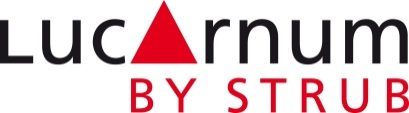 Eléments de vitrage200	Tabatières et lucarnes préfabriquées, pour combles non isoléeLucarnes demi-rondes, sans isolation thermique. Vantail à soufflet, vitrage simple.Pour inclinaison de toiture à partir de degrés 25.∙100 	Tôle de cuivre brute	01	Marque, type STRUB 	11	Lucarne Rondo light  Art.No. 390		STRUB Dachgauben/Lucarnes Sàrl.		CH-3266 Wiler b. Seedorf BE∙110 	Dimensionslxh mm  520x300lxh mm  600x350lxh mm  800x45001  lxh mm ….x….	02  Inclinaison du toiture degrés ……
.181	01  Description ………………………	02  Dimension lxh mm ….x….	03  Autres …………………………….∙200 	Tôle de zinc titane	01	Marque, type STRUB 	11	Lucarne Rondo light  Art.No. 390		STRUB Dachgauben/Lucarnes Sàrl.		CH-3266 Wiler b. Seedorf BE∙210 	Dimensions.211	lxh mm  520x300.212	lxh mm  600x350.213	lxh mm  800x450.214	01  lxh mm ….x….Inclinaison du toiture degrés ……..281	01  Description ………………………	02  Dimension lxh mm ….x….	03  Autres ……………………………..700	Plus value pour lucarnes demi-rondes.713	01 Matériaux ……………………..